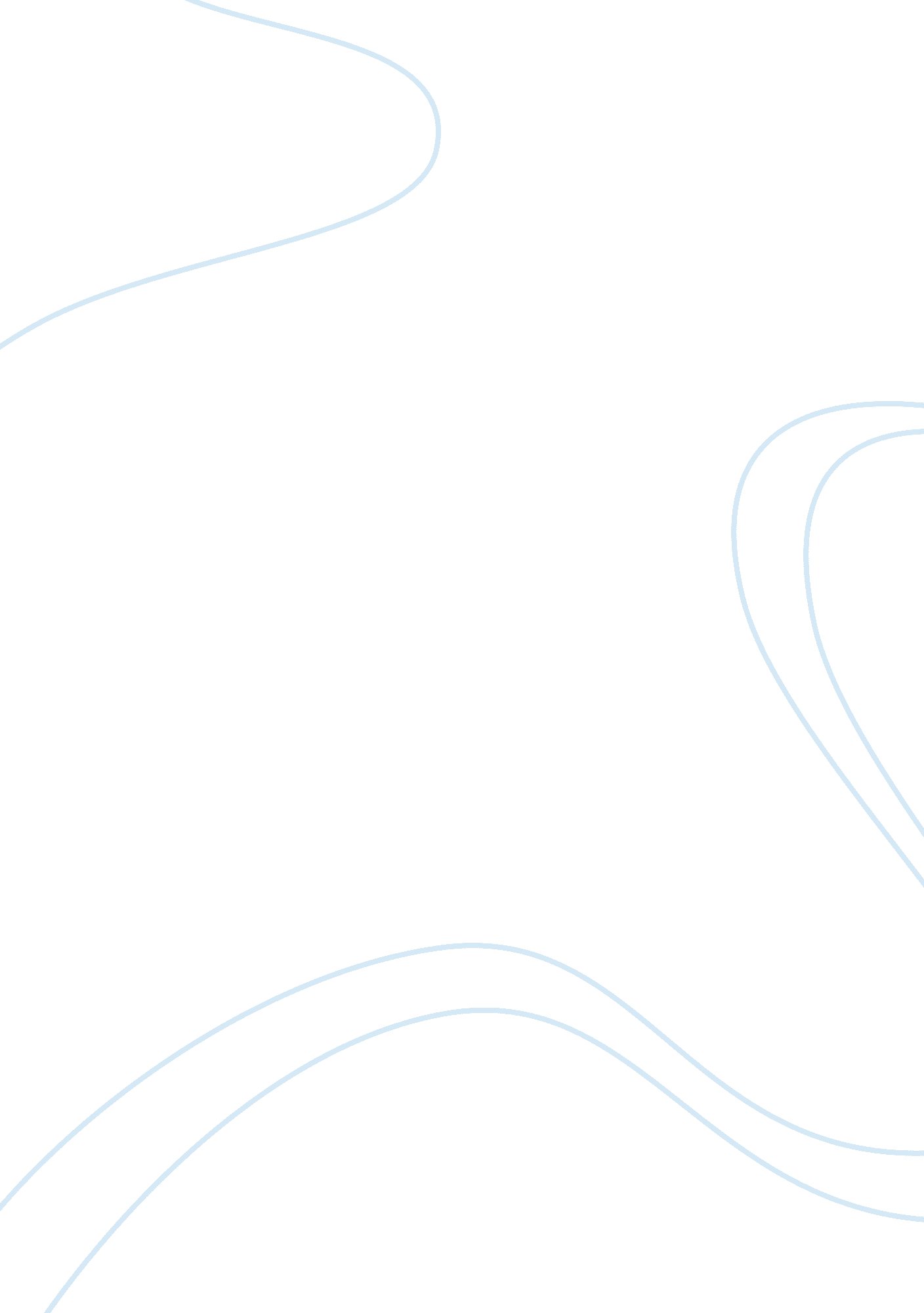 Mother truckerBusiness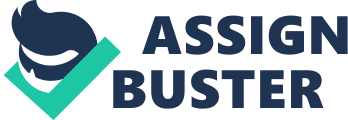 Consider this: Two people stick their hands in freezing cold water, person A and person B. The one most likely to keep their hand in the longest would be the one using curse words(person A). Rather than person B using words like shoot and darn. Swearing helped person A to get through the most pain. Swearing is not as bad as society makes it out to be, Sody does it even your first grade teacher has done it at some point in their life. did you know that Swearing reduces more pain in women than men. Swearing has been aroundfor thousands of years. Melissa Mohr a scientist on studying words such as swear words, says that she has been following curse words back to where they originated from, Mohr found that the sh*t has been traced all the waysback to roman times, Mohr also says that traced back in the roman times, swear words were not considered as impolite as they are today. Sh*t has a rich history, sure you could throw it in a sentence to add more power or anger but, Sh*t is one of the oldest words in history. This word has been used across the Germanic and Scandinavian languages for many years. We all have used this word some of us will use this word everyday, But did you know schiebroek which now is skidbrooke which translates literally to sh*t-stream? Swearwords back than have important values, some countries swear in their languages and to them it’s just another word, The F-bomb was thought to have existed in english before the fifteenth century, originally it meant to strike or hit the earliest record of the word being used is in names, for example Simon F***botere, who was in the work industry for hitting, striking butter. Swearing can also alleviate pain, you’re probably thinking how in the world can a word alleviate your pain. Studies have shown that if two people are in pain the one who swears can endure more pain as i mentioned in the first paragraph. swearing produces hormones and chemicals so the pain level takes a hike. The student who swore could keep their hand in the freezing cold water for two minutes versus the other person who could only keep their hand in for one minute and fifteen seconds. Dr Stephens said that ‘’Swearing is emotional language”. Peggy Loper, “ Generally I start swearing even before the pain actually registers,” says the 48-year-old student from Salem, N. J. “ And usually, the ouch-ouch dance, where I’m hopping from foot to foot, goes along with it. People have told me that I should try deep breathing, but I personally prefer to swear.” The F-bomb is her curse word of choice;” Peggy Loper she accidently hit her thumb with a hammer instead of the nail that she was aiming f0r she swore and that released chemicals to ease the pain for Peggy she says that it still hurt but not as bad as it would have if she didn’t cope with the pain. Swearing can bring people together or tear people apart, swearing strengthens thebond of two individuals . swearing is an emotional way to deal with stress. Swearing could be the method that keeps you from gettingsuspendedin school for punching a kid, swearing is non violent and not physically harmful. Swearing is more beneficial, The word that people call a ‘’bad” word is followed by many emotions not necessarily all bad emotions, if you use the ‘’bad word” in a sentence like holy sh*t you look amazing it’s not a bad sentence. If you ever hear to people swearing at each other you might picture a fight between two males. Why not women? Women can swear too but why do some of us imagine only men swearing and why do we assume that they would be fighting? Studies show that men are usually more violent than women and more likely to fight. Some People assume that swearing is automatically bad and when really it’s just another everyday word. most people swear every single day. Studies show that not every swear word means people are about to get jawed, We hear people on a regular basis ‘’casually ‘’ swearing at one another. In high school it’s normal for everyone to swear that’s what makes high school high school. What makes the bond so tight? Swearing has such a strong effect on people it could ruin friendships relationships or even create new ones , I’m sure we all have been there. in some cases being angrily sworn at while doing something you will do it much better. The human voice is specifically a part of human sound. Swearing is a word and words are sounds, who says what sounds we can make? In history we worked so hard for freedom of speech and now we can’t say certain words because people don’t like them). If the words are so ‘’bad” then why does obama swear? Obama was seen on the today show.” i’ve been talking to experts about the BP oil spill so i could learn enough information to find out whose ass to kick ‘’ says obama. Many other presidential visitors of the white house have also sworn but no one documented it, The first amendment states that there should be freedom or speech the united states. Were aloud to say the meaning of the word but not the actually word that doesn’t make much sense. Some people believe that we should not be able to say hate in public but aloud to swear because hate is a strong word just like any other curse word. Many people also think that if someone has such a big problem with their vocabulary and choice of words not to listen . On the other hand there are people who could argue that childrencould be watching adult swim and they could pick up words or adult jokes. They believe that swearing is not beneficial in any way and is disrespectful. Did you know in the United States every child knows at least one swear word at the age of 2 . Imagine our future children walking up to there kindergarten teacher on the first day and their first word is a swear. A world where everybody greets each other with curse words, a world where there used so much there no longer effective? Dr. Sylvia rimm Ph. d says that swearing corrupts the English language, studies show that swearing now starts in the preschool years and expands exponentially on the web conversations between to friends. Many people out there believe it or not think swearing is only for uneducated people and is disrespectful. There is no reason to swear it’s just another excuse for someone tomake fun of another person. Swearing also is very offensive to religious groups often man people who belong to these groups get particularly offended especially if you use God’s name in vain. Swearing is usually related to hostile behavior. But swearing and other offensive language have a warning before showing the show, you have the option to take the warning seriously and change the channel, radio stations are not allowed to swear while broadcasting or they will have to pay a fine because there is no warning. If the people who are so concernedabout their children’s vocabulary they should watch what there children are watching. We don’t swear because the words are fun swearing can be addicting , swearing can be use as a substitute for violence . Swearing releases anger instead of punching the kids face in for looking at you funny, We just mumbled some curse words behind there back to get it all out of our systems. swearing helps alleviate anger as well as pain it cleanses you of frustration. How could swearing effect you negatively unless it’s used in the wrong context. So overall swearing is more bennificial. Consider this: Two people stick their hands in freezing cold water, person A and person B. The one most likely to keep their hand in the longest would be the one using curse words(person A). Rather than person B using words like shoot and darn. Swearing helped person A to get through the most pain. Swearing is not as bad as society makes it out to be, Sody does it even your first grade teacher has done it at some point in their life. did you know that Swearing reduces more pain in women than men. Swearing has been aroundfor thousands of years. Melissa Mohr a scientist on studying words such as swear words, says that she has been following curse words back to where they originated from, Mohr found that the sh*t has been traced all the waysback to roman times, Mohr also says that traced back in the roman times, swear words were not considered as impolite as they are today. Sh*t has a rich history, sure you could throw it in a sentence to add more power or anger but, Sh*t is one of the oldest words in history. This word has been used across the Germanic and Scandinavian languages for many years. We all have used this word some of us will use this word everyday, But did you know schiebroek which now is skidbrooke which translates literally to sh*t-stream? Swearwords back than have important values, some countries swear in their languages and to them it’s just another word, The F-bomb was thought to have existed in english before the fifteenth century, originally it meant to strike or hit the earliest record of the word being used is in names, for example Simon F***botere, who was in the work industry for hitting, striking butter. Swearing can also alleviate pain, you’re probably thinking how in the world can a word alleviate your pain. Studies have shown that if two people are in pain the one who swears can endure more pain as i mentioned in the first paragraph. swearing produces hormones and chemicals so the pain level takes a hike. The student who swore could keep their hand in the freezing cold water for two minutes versus the other person who could only keep their hand in for one minute and fifteen seconds. Dr Stephens said that ‘’Swearing is emotional language”. Peggy Loper, “ Generally I start swearing even before the pain actually registers,” says the 48-year-old student from Salem, N. J. “ And usually, the ouch-ouch dance, where I’m hopping from foot to foot, goes along with it. People have told me that I should try deep breathing, but I personally prefer to swear.” The F-bomb is her curse word of choice;” Peggy Loper she accidently hit her thumb with a hammer instead of the nail that she was aiming f0r she swore and that released chemicals to ease the pain for Peggy she says that it still hurt but not as bad as it would have if she didn’t cope with the pain. Swearing can bring people together or tear people apart, swearing strengthens thebond of two individuals . swearing is an emotional way to deal with stress. Swearing could be the method that keeps you from gettingsuspendedin school for punching a kid, swearing is non violent and not physically harmful. Swearing is more beneficial, The word that people call a ‘’bad” word is followed by many emotions not necessarily all bad emotions, if you use the ‘’bad word” in a sentence like holy sh*t you look amazing it’s not a bad sentence. If you ever hear to people swearing at each other you might picture a fight between two males. Why not women? Women can swear too but why do some of us imagine only men swearing and why do we assume that they would be fighting? Studies show that men are usually more violent than women and more likely to fight. Some People assume that swearing is automatically bad and when really it’s just another everyday word. most people swear every single day. Studies show that not every swear word means people are about to get jawed, We hear people on a regular basis ‘’casually ‘’ swearing at one another. In high school it’s normal for everyone to swear that’s what makes high school high school. What makes the bond so tight? Swearing has such a strong effect on people it could ruin friendships relationships or even create new ones , I’m sure we all have been there. in some cases being angrily sworn at while doing something you will do it much better. The human voice is specifically a part of human sound. Swearing is a word and words are sounds, who says what sounds we can make? In history we worked so hard for freedom of speech and now we can’t say certain words because people don’t like them). If the words are so ‘’bad” then why does obama swear? Obama was seen on the today show.” i’ve been talking to experts about the BP oil spill so i could learn enough information to find out whose ass to kick ‘’ says obama. Many other presidential visitors of the white house have also sworn but no one documented it, The first amendment states that there should be freedom or speech the united states. Were aloud to say the meaning of the word but not the actually word that doesn’t make much sense. Some people believe that we should not be able to say hate in public but aloud to swear because hate is a strong word just like any other curse word. Many people also think that if someone has such a big problem with their vocabulary and choice of words not to listen . On the other hand there are people who could argue that childrencould be watching adult swim and they could pick up words or adult jokes. They believe that swearing is not beneficial in any way and is disrespectful. Did you know in the United States every child knows at least one swear word at the age of 2 . Imagine our future children walking up to there kindergarten teacher on the first day and their first word is a swear. A world where everybody greets each other with curse words, a world where there used so much there no longer effective? Dr. Sylvia rimm Ph. d says that swearing corrupts the English language, studies show that swearing now starts in the preschool years and expands exponentially on the web conversations between to friends. Many people out there believe it or not think swearing is only for uneducated people and is disrespectful. There is no reason to swear it’s just another excuse for someone tomake fun of another person. Swearing also is very offensive to religious groups often man people who belong to these groups get particularly offended especially if you use God’s name in vain. Swearing is usually related to hostile behavior. But swearing and other offensive language have a warning before showing the show, you have the option to take the warning seriously and change the channel, radio stations are not allowed to swear while broadcasting or they will have to pay a fine because there is no warning. If the people who are so concernedabout their children’s vocabulary they should watch what there children are watching. We don’t swear because the words are fun swearing can be addicting , swearing can be use as a substitute for violence . Swearing releases anger instead of punching the kids face in for looking at you funny, We just mumbled some curse words behind there back to get it all out of our systems. swearing helps alleviate anger as well as pain it cleanses you of frustration. How could swearing effect you negatively unless it’s used in the wrong context. So overall swearing is more bennificial. 